Wniosek o podjęcie uchwały nr 32/2023Autor projektu: Dariusz Wiewiórka Projekt uchwały:ZG PTT postanawia sfinansować transmisje online turniejów rankingowych : GPP PTT, MP PTT, POC PTT, PC PTT, Puchar Klas PTT, Mistrzostwa Klas PTT, Puchar Wieczystego oraz turnieje spełniające kryteria wyznaczone przez ZG,  które zostaną rozegrane w roku 2023, zgodnie z ofertą firmy Arc Music s.c. stanowiącą załącznik do uchwały. Jednocześnie ZG PTT rezerwuje sobie wszelkie prawa marketingowe i reklamowe do przedmiotowych transmisji.Uchwała wchodzi w życie z dniem podjęcia i podlega ogłoszeniu na stronie www.taniec.pl oraz na stronach internetowych okręgów PTT Uzasadnienie: Oferta Arc Music (mail w całości):[…]Cześć Wyszliśmy z założenia, że nie będziemy zmieniać wyceny z ubiegłego roku, więc wygląda to następująco:Transmisja z użyciem min. trzech kamer na serwery youtube Koszt jednego dnia 3000 zł bruttoKoszt dwóch dni 4000 zł brutto Organizator turnieju zapewnia nocleg i wyżywienie dla obsługi technicznej. Cena brutto zawiera koszt transportu (niezależnie od miejsca w Polsce) a także obsługi w trakcie realizacji.W przypadku rozgrywania turniejów dwudniowych, gdzie jeden z dni jest turniejem rankingowym, finansowanym ze środków ZG PTT, a drugi dzień turniejem ogólnopolskim proponujemy następujący podział kosztów:ZG PTT - 3000 zł - za turniej rankingowy Organizator - 1000 zł za turniej ogólnopolski - dopłata za drugi dzień W razie pytań pozostaję do dyspozycji.Mam nadzieję, że taka propozycja będzie ok. Pozdrawiam Artur Całkawspółwłaścicieltel. 500 230 001 | artur@arc-music.plARC MUSIC s.c.pl. Dworcowy 5/1    |  41-800 Zabrzewww.arc-music.plAdres do koresp.;
ul. P. Janika 15B/3  |  41-806 Zabrze 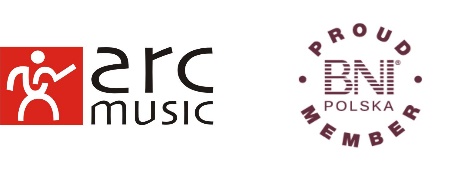 […]Sumarycznie szacuję to na około 80 tyś zł w roku 2023Konsultacja (Prezes / Wiceprezes ZG PTT) Janusz Biały